Jelentkezési lapNyárbúcsúztató Családi Nap Főzőversenye2021. szeptember 18.Csapatnév:..........................................................................................Csapatvezető neve: ……………………………………………………...Csapatvezető elérhetőségei (telefonszám, e-mail cím):.....................................................................………………......................................Tervezett étel megnevezése:..............................................................Igényel-e tűzifát a főzéshez? Igen / Nem (Hozott gázpalackkal főzők)Jelentkezésemmel vállalom a rendezvény szabályainak betartását, az 1000 Ft-os nevezési díj helyszínen történő befizetését (mely összeggel a Kerepesi Gyermekekért Alapítványt támogatják a résztvevők), valamint a tűz eloltását.  Kelt.:…………………………………………Aláírás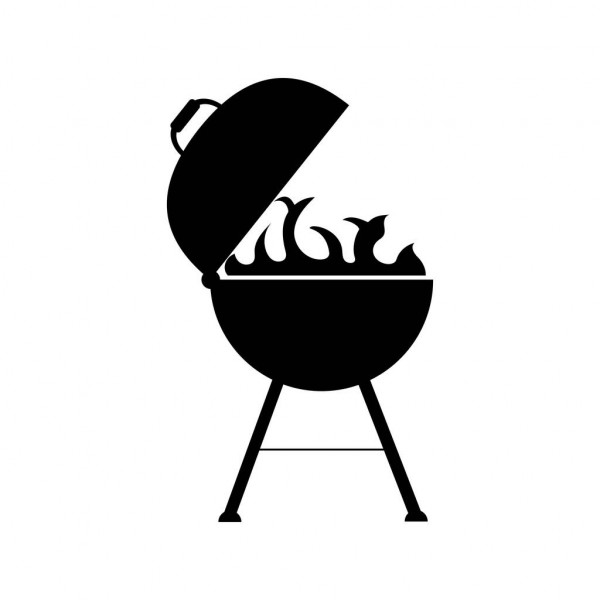 